Claudia CaprioliVia G. Mazzini 144, Pomigliano d'Arco, NapoliTelefono 081 8842941 -3395353766Posta elettronica claudiac81@hotmail.comInformazioni personaliStato civile: Coniugata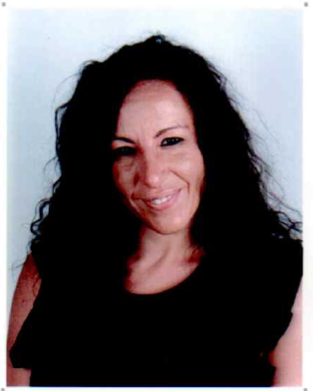 Nazionalità: ItalianaData di nascita: 12/07/1981Luogo di nascita: CasertaIstruzioneDiploma di maturità classica conseguito presso il Liceo Classico Statale “V. Imbriani” di Pomigliano d’Arco nell’A.S. 1999/2000.Laurea in Psicologia Clinica e di Comunità (v. o.) conseguita presso la Facoltà di Psicologia della “Seconda Università degli Studi” di Napoli con sede in Caserta nell’A.A. 2004/2005.Abilitazione all’esercizio della professione di Psicologo conseguita nella prima sessione dell’anno 2007.Iscrizione all’Albo degli Psicologi della regione Campania con n.3065.Specializzazione in psicoterapia cognitivo- comportamentale conseguita presso l’Istituto Skinner di Napoli (scuola quadriennale di specializzazione in psicoterapia riconosciuta dal Ministero dell’Università e della Ricerca Scientifica e Tecnologica). Luglio 2012. Master di I livello “Applied Behavior Analysis e Modelli di Intervento Comportamentale Intensivo e Precoce” presso IESCUM (Istituto Europeo per lo Studio del Comportamento Umano), Napoli: ed. 2010.Master di II livello “Applied Behavior Analysis e Modelli di Intervento Comportamentale Intensivo Precoce” presso IRFID, Ottaviano, Febbraio 2018.BCBA – Behavior Analyst Certification Board. Maggio 2019.Iscrizione al Board con numero 1-19-36570.InformaticaBuona conoscenza di ambiente Windows: pacchetto MS Office e InternetLingue straniereDiscreta conoscenza della lingua Inglese.Esperienze di lavoroTirocinio annuale post laurea presso “D.A.P.I.” (Divisione di Autismo e Psicosi Infantile) del centro “NeapoliSanit” convenzionato S.S.N. di Ottaviano (NA)nel periodo Marzo 2006 - Marzo 2007.Responsabile del progetto: “ Lo stage formativo nell’indirizzo del Liceo delle Scienze Sociali” elaborato dal Liceo Linguistico, Socio-Psico-Pedagogico e delle Scienze Sociali “Matilde Serao” di Pomigliano D’Arco nel periodo Gennaio-Aprile 2008.( : normalità e patologia, la diagnosi, dalla diagnosi alla restituzione, i test di personalità utilizzati per i bambini: Test della Figura Umana, Test dell’ Albero, Test della Casa, Sandplay Therapy).Psicologa-volontaria in funzione di supporto e consulente al trattamento del disagio sociale di minori afferenti al consultorio Caritas presso  di San Felice in Pincis di Pomigliano D’Arco.Responsabile del modulo di psicologia dei Corsi di Formazione per ASPP/RSPP L.81/2008(Addetto al Servizio di Prevenzione e Protezione/ Responsabile del Servizio di Prevenzione e Protezione) c/o KAPPA SERVICE di Pomigliano D’Arco.Tirocinante specializzanda in psicoterapia cognitivo-comportamentale presso .P.I. (Divisione di Autismo e Psicosi Infantile) del centro Neapolisanit di Ottaviano (Na). Febbraio 2009.Responsabile del progetto: “Lo stage formativo nell’indirizzo del Liceo delle Scienze Sociali” elaborato dal Liceo Linguistico, Socio-Psico-Pedagogico e delle Scienze Sociali “Matilde Serao” di Pomigliano D’Arco nel periodo aprile – maggio 2009.(Esperienze di gruppo basate sul riconoscimento delle emozioni attraverso i segnali del corpo, analisi degli episodi emotivi,  collegamento dei pensieri alle emozioni, riconoscimento degli stati emotivi sugli altri attraverso la comunicazione non verbale, analisi del personale modo di comunicare: Stile Assertivo, Aggressivo e Passivo).Operatrice ABA(Applied Behavior Analysis) per l’intervento precoce in soggetti con diagnosi di autismo, supervisionata dalla Dott.ssa Chiara Magaudda  dell’Istituto Walden di Roma.Responsabile del progetto:” Tecniche, tecnologie e metodologie per l’erogazione di servizi sanitari e sociali” – Modulo didattico: Colloquio tra patologia clinica e la specialità di branche medico-chirurgiche per la corretta gestione del paziente. L’attività, di cui al presente incarico si è svolta presso Kappa Service di Pomigliano D’Arco.Responsabile del progetto: “Lo stage formativo nell’indirizzo del Liceo delle Scienze Sociali” elaborato dal Liceo Linguistico, Socio-Psico-Pedagogico e delle Scienze Sociali “Matilde Serao” di Pomigliano D’Arco nel periodo Aprile – Maggio 2010: Esperienze di gruppo basate sul riconoscimento delle emozioni attraverso i segnali del corpo, analisi degli episodi emotivi,  collegamento dei pensieri alle emozioni, riconoscimento degli stati emotivi sugli altri attraverso la comunicazione non verbale, analisi del personale modo di comunicare: Stile Assertivo, Aggressivo e Passivo).Dal Novembre 2009 al 2012, consulente Psicologa presso l’AIAS di Cicciano (NA), nell’ambito di un progetto inerente l’intervento psicoeducativo ispirato ai principi del “Applied Behavior Analysis”, rivolto a bambini in età scolare affetti da Autismo.Dal 2012 ad oggi, consulente Psicologa Psicoterapeuta Cognitivo Comportamentale presso l’Ambulatorio dell’AIAS di Cicciano (NA).Dal 2012 ad oggi, consulente Psicologa Psicoterapeuta Cognitivo Comportamentale presso la Divisione di Autismo e Psicosi Infantili dell’istituto NeapoliSanit di Ottaviano (NA).Da Marzo 2019 ad ottobre 2019 consulente Psicologa Analista del Comportamento presso la Cooperativa Sociale Agorà A.R.L. Onlus di Aversa (CE).Da Settembre 2019 a Giugno 2020 Consulente Analista del Comportamento BCBA presso il Centro di Riabilitazione neurologico Antares di Caserta (CE).Da settembre 2019 a giugno 2020 Consulente Analista del Comportamento BCBA presso il Centro di Riabilitazione Femas S.R.L di Vairano Patenora (CE).Da settembre 2019 ad oggi Consulente Analista del Comportamento BCBA presso il Centro di Riabilitazione Villa Dei Cedri S.R.L. di Lusciano(CE).Da Ottobre 2019 consulente Analista del Comportamento BCBA presso il Centro di Riabilitazione NeapoliSanit S.R.L. di Ottaviano (NA).Da Ottobre 2019 a tutt’oggi consulente Analista del Comportamento BCBA presso il Centro AIAS di Cicciano, sez.di Nola (NA). Novembre 2019 docente del Corso RBT (Tecnici del Comportamento) per conto della coop. Bolla di Sapone.Da Maggio 2020 a giugno 2020 Docente del Corso RBT (Tecnici del Comportamento) per conto della Cooperativa Sociale la Girella.Da Settembre 2020 ad ottobre 2020 Docente del Corso RBT (Tecnici del Comportamento) per conto della Cooperativa Sociale la Girella.Da Luglio 2020 ad oggi Consulente Analista del Comportamento BCBA presso Associazione Pegaso di Caserta.Da Ottobre 2020 ad Aprile 2021 consulente Psicologa Analista del comportamento per il progetto di Parent Training per famiglie coinvolte nella diagnosi di autismo, presso l’AIAS di Cicciano.Gennaio 2021 e Aprile 2021, docente dei master di I e II livello in “Analisi del comportamento applicata”, presso l’IRFID di Ottaviano.Attività extra professionaliAttività di volontariato presso l’“A.G.V.H.” (Associazione Genitori e Volontari per la Tutela dei Disabili) di Pomigliano d’Arco (NA).Attività di volontariato presso la “Caritas Diocesana” Consultorio Familiare Rettoria del Carmine di Pomigliano d’Arco (NA).Corso di formazione in “Pronto soccorso, educazione sanitaria, prevenzione delle malattie” presso la “Scuola Infermieri” dell’ASL NA4, P.O. di Nola (NA) nel Maggio 2006.Partecipazione alla giornata di studio “Un modello operativo nel trattamento dei disturbi generalizzati dello sviluppo” presso il centro NeapoliSanit nel Luglio 2006.Corso di formazione “Lo Psicologo nella Rete Sociale” presso la Facoltà di Psicologia della S.U.N. di Caserta nel Marzo 2005.Partecipazione al corso “Dal Panico all’Agorafobia, percorso attraverso l’Ansia” organizzato dalla “Devital Service S.p.a.” a Napoli nel Maggio 2006.Partecipazione alla giornata di studio “Presentazione della ricerca sulle abilità visivo-spaziali nei soggetti autistici” presso il centro NeapoliSanit nell’Ottobre 2006.Partecipazione al congresso internazionale di mediazione familiare “Mediating with families: from the traditional conflicts to the actual social problems” - Sito borbonico di San Leucio (CE) 29/30 Settembre 2006.
Partecipazione al Master di approfondimento “Il minore nel processo penale e civile” presso il Tribunale di Nola “Reggia Orsini”, Dicembre 2006 – Febbraio 2007.Partecipazione al Corso di Formazione Superiore “Psicologia e Pedagogia dell’Handicap” presso il centro NeapoliSanit, Ottaviano (NA) Dicembre 2006 – Febbraio 2007.Partecipazione al Seminario esperienziale sul “curriculum di intervento precoce Responsive Teaching” presso il centro NeapoliSanit, Ottaviano (NA) aprile 2007.Partecipazione al corso di educazione continua in medicina: I disturbi del comportamento alimentare. Diagnosi precoce, trattamento e comorbilità con le sindromi affettive. Pozzuoli (NA), Giugno 2007.Partecipazione al workshop” Disabilità evolutive e Qualità della vita.  Scale (S.I.S ) per la programmazione individualizzata”. Casale “ Principe O’ Feo”, Ottaviano(Na), Ottobre 2008.Partecipazione al corso di educazione continua in medicina: La gestione del paziente con ansia cronica: dal miglioramento sintomatico alla guarigione clinica. Pozzuoli (Na), Ottobre 2008.Partecipazione al corso di formazione superiore: “Balbuzie. Percorsi teorici e clinici integranti”. NeapoliSanit, Ottaviano 27,28 Giugno e 4 Luglio 2009.Partecipazione al Workshop Teorico Pratico “ Applied Behavior Analysis : L’Intervento precoce per bambini con Autismo”. Istituto Walden (Laboratorio di Scienze Comportamentali), Roma – 14/15/16 Ottobre 2009.Partecipazione al seminario “La Psicologia Clinica dell’età Evolutiva” presso la sede perFormare, Capua – Ottobre 2009.Partecipazione al Workshop Teorico Pratico “ Applied Behavior Analysis : L’Intervento precoce per bambini con Autismo”. Istituto Walden (Laboratorio di Scienze Comportamentali), Roma – 15 Marzo 2010.Partecipazione al workshop introduttivo I “Principi e Tecniche di base dell’Analisi del Comportamento Applicata e Comportamento Verbale”, tenuto dalla dott.ssa Francesca degli Espinosa. Aias di Cicciano sez. di Nola, 18-19-20 Marzo 2010.Partecipazione al Workshop Teorico Pratico “ Applied Behavior Analysis : L’Intervento precoce per bambini con Autismo”. Istituto Walden (Laboratorio di Scienze Comportamentali), Roma – 24 maggio 2010.Partecipazione al Workshop Teorico Pratico “ Applied Behavior Analysis : L’Intervento precoce per bambini con Autismo”. Istituto Walden (Laboratorio di Scienze Comportamentali), Roma – 19 luglio 2010.Partecipazione al Workshop Teorico Pratico “ Applied Behavior Analysis : L’Intervento precoce per bambini con Autismo”. Istituto Walden (Laboratorio di Scienze Comportamentali), Roma – (ottobre 2011 – giugno 2012).Partecipazione al Workshop Teorico Pratico “Analisi del comportamento applicata e Autismo”, IRFID, Ottaviano (NA) – Marzo 2013.Partecipazione all’evento formativo “Pivotal Response Treatment”, S. E. F., Noicattaro (BA) – Aprile 2013.Partecipazione al convegno “Progetto di vita per la persona con autismo: dall’intervento ABA intensivo e precoce al Dopo di Noi”, Centro NeapoliSanit SrL, Ottaviano (NA) – Giugno 2013.Partecipazione al Convegno Internazionale “L’applied Behavior Analysis nel trattamento dell’autismo”, IRFID, Salerno – Marzo 2014.Partecipazione al Workshop “L’applied Behavior Analysis nel trattamento dell’autismo”, IRFID, Ottaviano – Marzo 2014.Partecipazione all’Evento Formativo: “La gestione delle cronicità ostruttive respiratorie nell’ambito di una visione di sistema”, Metis SrL, Roma – Marzo 2014.Partecipazione al corso di formazione: “La valutazione diagnostica dell’autismo, ADOS-2”, IRFID, Ottaviano (NA) – Giugno 2014.Partecipazione al corso di “9 abilità di comunicazione critiche” con Mario Montenero Camacho, IRFID, Ottaviano (NA) – Luglio 2015.Partecipazione al corso PECS di primo livello di 13 ore di durata “Pictures Exchange Communication System” con Mario Montenero Camacho, IRFID, Ottaviano (NA) – Luglio 2015.Partecipazione al Workshop “Advanced Topics in Behavior Analysis and Treatment of Children with Autism” con Vincen J. Carbone, IRFID, Ottaviano (NA) – Ottobre 2015.Partecipazione al Workshop “Il videomodeling nel trattamento dell’autismo”, tenuto dal Dr. Christos Nikopoulos, BCBA-D, MBPsS, CSci, FHEA, IRFID, Ottaviano (NA) – Dicembre 2015.Partecipazione al Workshop “Positive Behavioral Support” per bambini e adulti con autismo, tenuto dal Dr. S. Toogood BSc, MA, PhD, BCBA-D, IRFID, Ottaviano (NA) – Gennaio 2016.Partecipazione all’evento “Autismo: stato dell’arte e organizzazione dei servizi”, IRFID, Ottaviano (NA) – Aprile 2016.Partecipazione a ICABA – International Conference on Applied Behavior Analysis, presso Hotel Royal Continental, Napoli 8-9-10 Aprile 2016.Dal 2013 impegnata in supervisioni mensili con l’Analista del comportamento Dott.ssa Crystal Slanzi, certificata BCBA, presso il Centro Neapolisanit.Dal Gennaio 2017 ha iniziato il percorso formativo di Master di secondo livello ABA (Applied Behavior Analysis), intervento comportamentale intensivo e precoce per l’autismo, presso l’IRFID – Istituto per la Ricerca, la Formazione e l’Informazione sulle Disabilità di Ottaviano (NA).Partecipazione al corso “Il Neuropsichiatra Infantile di fronte al farmaco: il problema della scelta terapeutica”, Salerno - Febbraio 2017.Partecipazione al Workshop “Special Educational Across the Life Span. L’educazione speciale lungo l’arco di vita. Un’applicazione delle strategie ABA Oriented”, tenuto dal Dr. William L. Heward, ED.B, BCBA, presso l’IRFID di Ottaviano – Febbraio 2017.Partecipazione al workshop “Valutazione funzionale e trattamento dei comportamenti problema e delle stereotipie” tenuto dal Dr. Gregory P.Hanley, BCBA-D, presso IRFID di Ottaviano - Giugno 2019.Partecipazione al corso “il sonno e i suoi disturbi.  Una revisione degli aspetti fisiologici, clinici e di trattamento”, organizzato da Axenso srl – Marzo 2020.Partecipazione al corso Fad “Prevenzione e controllo delle infezioni nel contesto dell’emergenza Covid-19” organizzato dall’Istituto Superiore di Sanità- Aprile 2020.Partecipazione al corso “Sessioni e supervisioni in remoto” organizzato da ABA Clinic - Aprile 2020.Partecipazione al corso “Ethical Decision-Making: Theory, Research, & Practice” organizzato da Behavior Live – Aprile 2020.Partecipazione al workshop “Analisi e Trattamento del Comportamento problema nell’Autismo”, organizzato da IRFID di Ottaviano – Ottobre 2020.Autorizzo il trattamento dei miei dati personali e delle informazioni ivi riportate ai sensi della normativa della Comunità Europea (legge 95/46/CE) riguardanti la protezione della privacy (in Italia legge n. 675/96 ed D.lgs 196/2003 e successive modificazioni ed integrazioni).In fede